PROPAGANDA Techiques                 Name Calling Negative words are used to create an unfavorable opinion of the competition in the viewer's mind.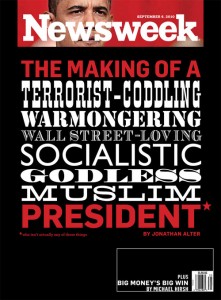            Glittering Generalities Use of virtue words; the opposite of name calling, i.e., links a person, or idea, to a positive symbol. Examples: democracy, patriotism, family"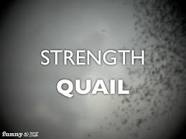           Testimonial/EndorsementAn important person or famous figure endorses a product.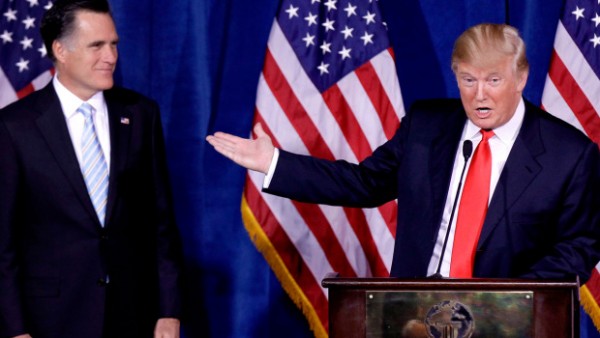                       Plain Folks attempt to convince the audience that a prominent person and his ideas are “one of the regular people”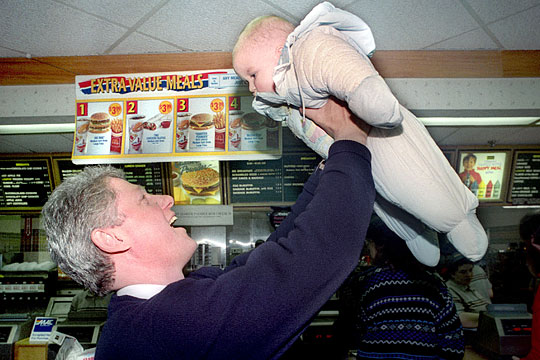                         Fearplays on deep-seated fears; warns the audience that disaster will result if they do not follow a particular course of action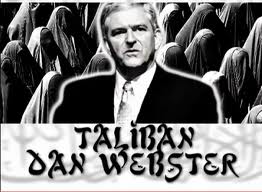                   Band Wagon This technique tries to persuade everyone to join in and do the same thing.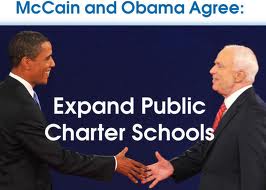 